МИНИСТЕРСТВО НАУКИ И ВЫСШЕГО ОБРАЗОВАНИЯ РФСОВЕТ РЕКТОРОВ ВУЗОВ ТОМСКОЙ ОБЛАСТИОТКРЫТАЯ РЕГИОНАЛЬНАЯ МЕЖВУЗОВСКАЯ ОЛИМПИАДА 2019-2020 ИСТОРИЯ  (11 КЛАСС)ЗАКЛЮЧИТЕЛЬНЫЙ  ЭТАП 	2  ВАРИАНТ                (ОТВЕТЫ)Задание 1.Соотнесите события, понятия, процессы отечественной и зарубежной истории и объясните каждую комбинацию. При отсутствии объяснения баллы не ставятся. Помните, что сходство между категориями отечественной и зарубежной истории не является абсолютным.Оценка задания №1 – 5 балловОтвет: ДВАБГ1-Д: крупные контрреволюционные выступления в ходе Гражданской войны в России (1920-1921 гг.) и Французской революции (1793-1796 гг.)2-В: крупные крестьянские восстания феодально-крепостнического периода в истории России (1667-1671 гг.) и Франции (.)3-А: Некрасовцы – мятежные казаки, переселившиеся в 18 в. в Турцию; менониты – группы западноевропейского протестантского религиозного меньшинства, активно переселявшегося в Россию при Екатерине II.4-Б: Ордынское иго на Руси и воцарение монгольской династии Юань в Китае было результатом нашествия монголов. Периоды монгольского господства на Руси и в Китае5-Г: Крупные законодательные акты в России (.) и Англии (.), регулировавшие нормы уголовного праваЗадание №2Расположите события в хронологической последовательности. В ответ запишите комбинацию букв. Задание засчитывается лишь в том случае, если все варианты расположены правильно.А) Воцарение Федора Алексеевича Романова Б) Столбовский мирВ) Восшествие Никона на патриарший престолГ) Андрусовское перемириеД) Подписание Нерчинского договораЕ) Основание КрасноярскаЖ) ХованщинаОценка задания №2 – 7 баллов   Ответ: Б Е В Г А Ж ДЗадание №3Ниже приведены фотографии советских космонавтов. Напишите, какое особое звание объединяет их всех без исключения. Назовите фамилию космонавта, который имеет особенность в общем ряду. Напишите, в чем заключается эта особенность. Все Ваши ответы должны быть связаны между собой по смыслу.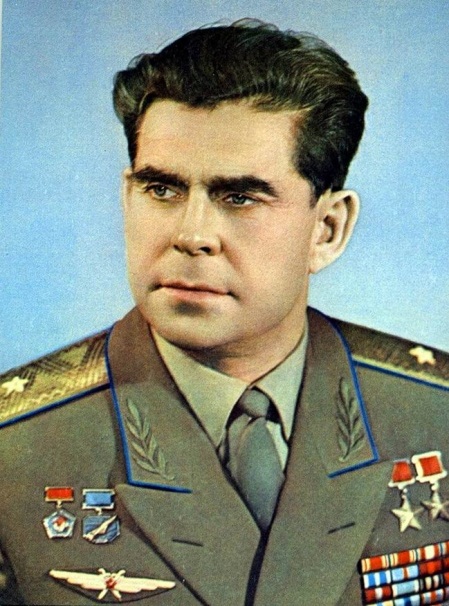 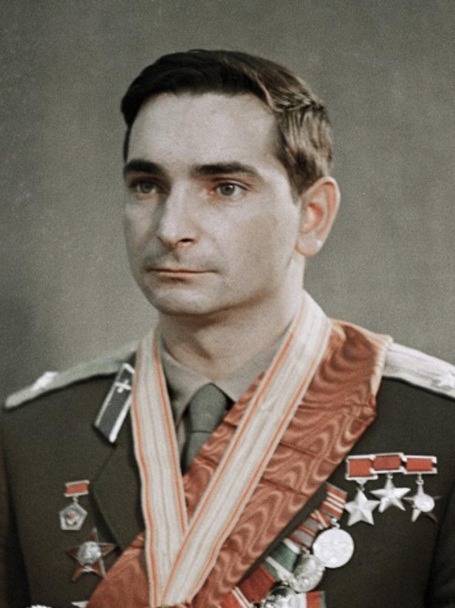 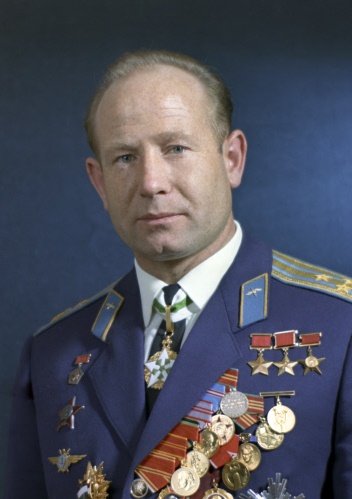 №1				        №2				     №3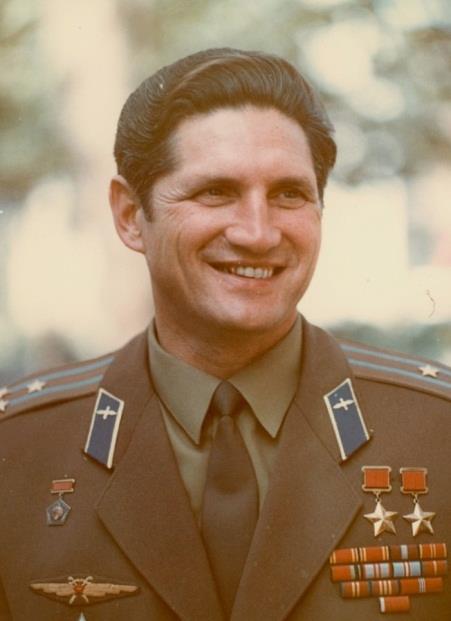 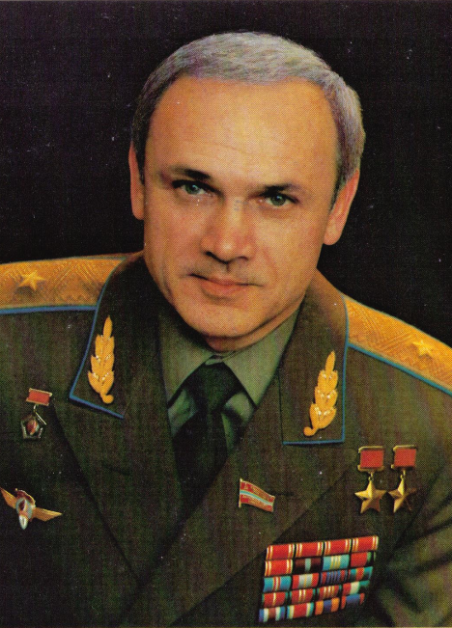 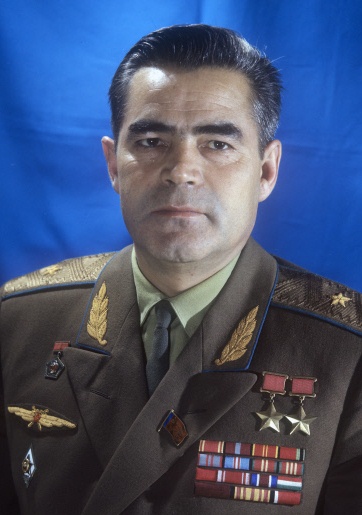 №4				        №5				   №6Оценка задания №3 – 8 баллов Ответ: изображены №1 Г.Т. Береговой; №2 В.Ф. Быковский; №3 А.А. Леонов; №4 Б.В. Волынов; №5 В.А. Джанибеков; №6 А.Г. Николаев.Все – Дважды Герои Советского Союза (2 балла)Особенность имеет №1 Г.Т. Береговой (3 балла)Получил одну из «Золотых звезд» за боевые подвиги во время Великой Отечественной войны, а другую – за полет в космос. Остальные получили обе награды за вклад в освоение космоса (3 балла)    Задание 4Заполните имеющиеся пропуски в отрывках из воспоминаний одного из советских политических деятелей:Из этой беседы с 1) ___________ я так и не вынес твердого убеждения, был ли 2) ________ хоть частично посвящен в предстоящую операцию. Или, прощупав его и не будучи уверенными в нем, его так и не посвящали в заговор. <…>В первые минуты 3) _________ был ошарашен. Конвульсивно подергиваясь, он переводил расширенные холодные рыбьи глаза с одного члена 4) ___________ на другого: что это такое? Подкоп под него? Сговор? Да ему стоит сказать только, одно слово, и любой из них будет раздавлен как букашка. Он дико озирался вокруг, словно искал какую-то заветную кнопку, которую достаточно будет нажать, или обычный телефон, в который следовало только отдать короткое приказание, чтобы вся его чудовищная истребительная машина пришла в движение. Он так хорошо знал все тайны этой машины <…> В тот же день изолированы и обезврежены были ближайшие его сподвижники по 5) __________Оценка задания № 4 – 5 балловОтвет: 1) Хрущевым; 2) Микоян; 3) Берия; 4) Президиума; 5) МВД.Задание 5Историческая ситуацияПредставьте, что Вы российский дипломат, участвовавший в крупном международном событии начала XIX в. В каком городе оно происходило и когда началось? Кто возглавлял русскую делегацию? Охарактеризуйте значение этого события, исходя из его исторического контекста и результатов.Оценка задания №5 – 10 балловОтвет. Речь идёт о Венском конгрессе.Конгресс начался в Вене (1 б.) в сентябре . (1 б.) Русскую делегацию на нем возглавлял император Александр I (1 б.). Конгресс завершил эпоху Наполеоновских войн (1 б.). Последовал крупнейший территориальный передел Европы, в результате которого Россия получила большую часть Герцогства Варшавского, вошедшую в состав Российской Империи под названием Царство Польское (2 б.). Остальные территории Польши были распределены между Австрией и Пруссией, что дало повод историкам называть эту часть решений Конгресса – «Четвертым разделом Польши» (1 б.). Глобальным итогом Венского Конгресса стало возникновение новой системы международных отношений, оставшейся в истории под названием «Европейский концерт» (2 б.). Также Россия, Пруссия и Австрия образовали «Священный Союз» консервативных монархических государств (1 б.).       Примечание: в случае различий в итоговой формулировке ответов, начисление баллов по усмотрению проверяющего, но не более 10 б. в сумме.  Задание 6Историческая задачаС историей этого российского города связано множество примечательных фактов. В разные исторические периоды он находился под властью ордынской ханши; являлся центром крупного крестьянского восстания; играл важную роль в выпуске известной марки оружия для русской пехоты. Назовите этот город, и раскройте приведенные выше исторические факты о нем, указав необходимые даты, имена или названия.Оценка задания №6 – 7 балловОтвет: г. Тула (1 балл). В середине XIV в. город находился под управлением баскаков ханши Тайдулы (этот факт дал повод Н. Карамзину считать, что город получил название от ее имени) (2 балла); В . Тула стала центром восстания И. Болотникова и осаждалась правительственными войсками (2 балла); В . в Туле началось производство легендарной «трехлинейки» – винтовки Мосина, которой массово вооружалась русская пехота (2 балла).    * в зависимости от полноты и точности ответа оценка может варьироваться, но не более указанного значения. Задание 7Настоящий историк должен хорошо разбираться не только в политических, социальных и экономических процессах прошлого, но и в предметах бытовой культуры, являющихся неотъемлемой частью истории. Перед вами изображения предметов, в свое время бытовавших в России. Напишите их название и объясните назначение в повседневном обиходе.1.       2. 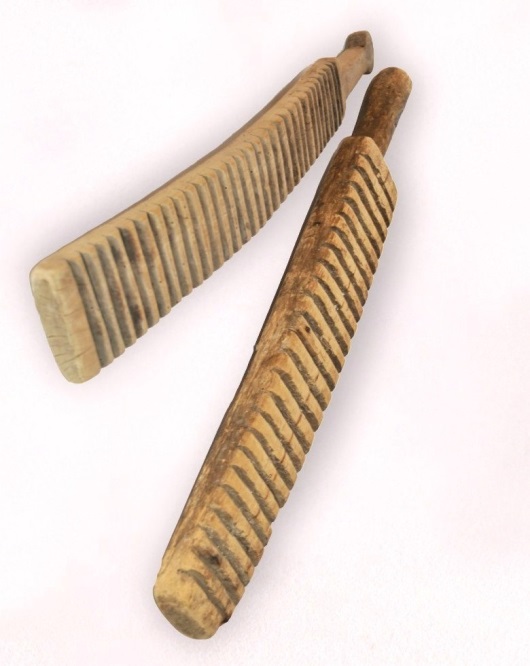 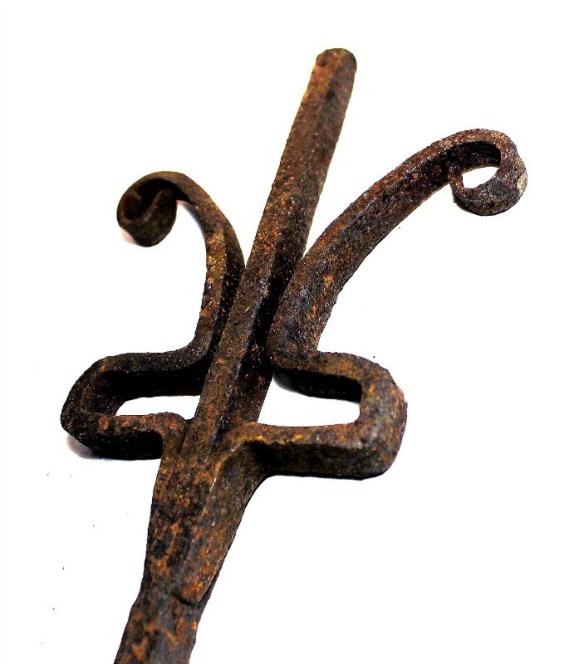 3.      4. 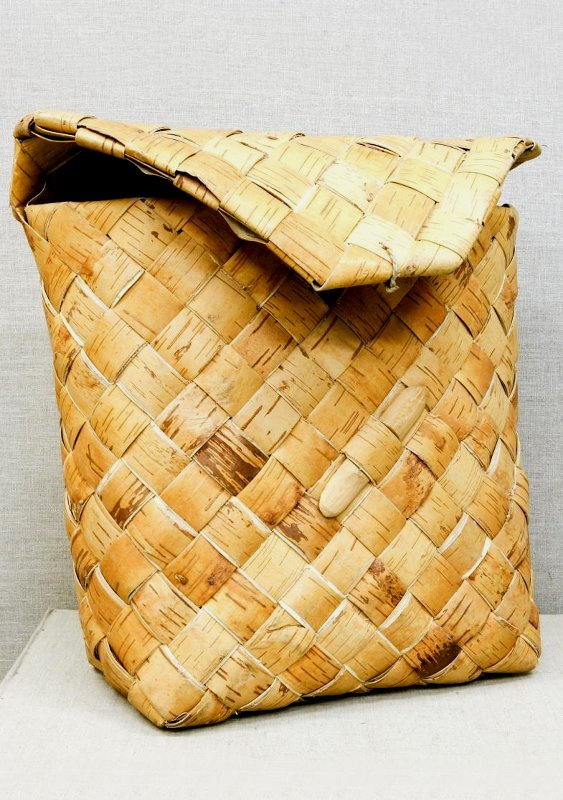 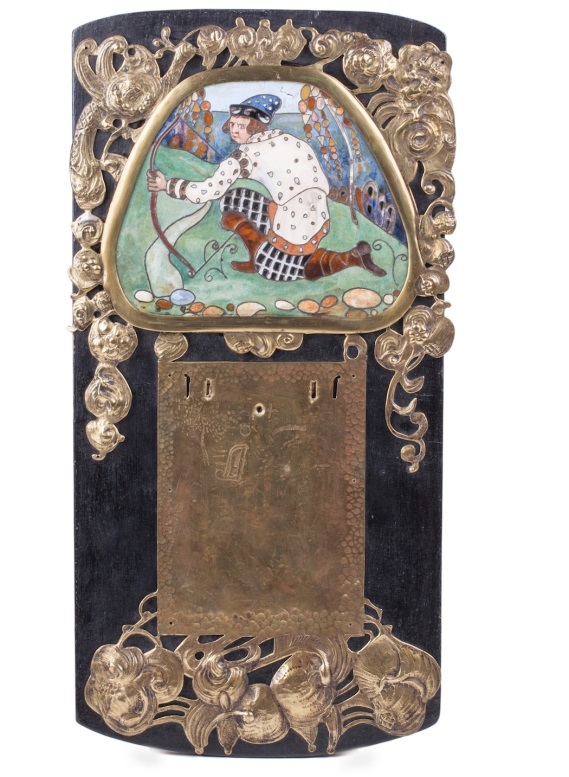 Оценка задания №7 – 8 балловОтвет: по 2 балла за каждую правильно заполненную строку. Описание назначения может отличаться от изложенного при сохранении смысла.Задание 8Прочитайте отрывки из декларации международной организации.Арсенал тактических средств, применяемых империалистическим лагерем, весьма разнообразен. Здесь сочетаются и прямая угроза силой, шантаж и вымогательство, всякие меры политического и экономического давления, подкупа, использования внутренних противоречий и грызни для усиления своих позиций, и все это прикрывается либерально-пацифистской маской, рассчитанной на обман и уловление неискушенных в политике людей. Особое место в арсенале тактических средств империалистов занимает использование предательской политики правых социалистов... стремящихся скрыть подлинную разбойничью сущность империалистической политики под маской демократии и социалистической фразеологии <…> Отсюда следует, что на коммунистические партии ложится особая задача. Они должны взять в свои руки знамя защиты национальной независимости и суверенитета своих стран. Если коммунистические партии будут крепко стоять на своих позициях, если они не дадут себя запугать и шантажировать, если они мужественно будут стоять на страже демократии, национального суверенитета, свободы и независимости своих стран, если они сумеют в своей борьбе против попыток экономического и политического закабаления их стран возглавить все силы, готовые отстаивать дело чести и национальной независимости, то никакие планы закабаления стран Европы и Азии не могут быть реализованы. Это теперь одна из основных задач компартий.1) Назовите организацию, выступившую с данной декларацией? Когда она существовала и чьим политическим преемником являлась? Как назывался ее печатный орган?2) Один из участников этой организации вскоре покинул ее. Почему это произошло?3) В тексте речь о борьбе против «попыток экономического и политического закабаления». Что имеется в виду под этими «попытками»?Оценка задания №8 – 10 балловОтвет:1) Информационное бюро коммунистических и рабочих партий (Коминформ) (1 балл). Существовало с 1947 по 1956 гг. (1 балл), по сути являясь приемником Коминтерна (1 балл). Печатным органом являлась газета «За прочный мир, за народную демократию!» (1 балл).2) В июне 1948 г. из Коминформа был исключен Союз коммунистов Югославии вследствие начавшихся острых политических разногласий между И.В. Сталиным и И.Б. Тито (3 балла). 3) «План Маршалла», в соответствии с которым оказание экономической помощи европейским странам увязывалось с выполнением определенных условий (предоставление информации о состоянии своей экономики, поощрение американских капиталовложений, исключение коммунистов из своих правительств и т.д.) (3 балла).Задание 9 Работа с исторической терминологиейИстория российской архитектуры периода нового времени прочно связана с такими стилями, как барокко и классицизм. Укажите время их распространения в России и раскройте основные стилистические особенности. По каждому из указанных стилей назовите не менее 3 архитектурных памятника. Оценка задания №9 – 10 балловОтветБарокко – в России получило распространение в 1680-1750-е гг. (1 балл). Отличительными чертами стали вычурные и сложные формы, подчеркнутая праздничность и парадность. Здания выделяются монументальностью, яркостью, обилием украшений, пилястр, колонн и других элементов. Барокко призвано отражать престиж и богатство государства, подчеркивать роскошь правящего сословия (3 балла). Примеры: Сухарева башня, Зимний дворец, Воскресенский Смольный монастырь и др. (1 балл, в случае отсутствия примеров или ошибок среди них – балл не начисляется)Классицизм – в России получил распространение в 1760-1830-е гг. (1 балл) Отличительными чертами стали интерес к античной традиции, утонченность, лаконичная ясность, четкая планировка, использование в строительстве строгих форм, равновесных частей и элементов, а также максимально гармоничных пропорций. Классицизм основывался на рационализме и в своих идейных основах был призван отражать идеалы Просвещения (3 балла). Примеры: Дом Пашкова, Казанский собор в Санкт-Петербурге, Таврический дворец и др. (1 балл, в случае отсутствия примеров или ошибок среди них – балл не начисляется).Примечание: допустимы и другие корректные формулировки ответа Задание 10Проблема 1. В российской истории было немало поворотных пунктов, определивших дальнейший характер всей отечественной цивилизации. Одним из них стала борьба Москвы и Новгорода в XV в. Сравните исторические шансы обоих городов на победу в этой борьбе и подумайте, почему она закончилась в пользу Москвы? При ответе учитывайте различные факторы. Оценка – 10 баллов *в зависимости от полноты и аргументированности доводовОтвет может отражать анализ следующих факторов: 1) географическое положение; 2) экономический потенциал; 3) социальная структура и принципы управления; 4) внешнее окружение; 5) менталитет правящей верхушки.Проблема 2 К концу 1920-х гг. в ВКП(б) сформировалось две основных точки зрения на дальнейшее экономическое развитие страны. Между чьими сторонниками развернулась дискуссия? Определите основные пункты их расхождений. Какое название впоследствии получила проигравшая точка зрения.Ответ: борьба велась между сторонниками И.В. Сталина и Н.И. Бухарина (1 балл)По 1 баллу за каждое верно указанное положение  Потерпевшая политическое поражение бухаринская точка зрения получила название «правый уклон» (1 балл)Проблема 3 Доклад Н.С. Хрущева «О культе личности и его последствиях» на ХХ Съезде КПСС остается одним из самых резонансных событий советского периода. Какие политические последствия имел ХХ Съезд и как можно охарактеризовать их значение для истории страны?Ответ может выстраиваться в рамках рассуждения по следующим аспектам:– «развенчание» «культа личности» привело советское общество к идеологическому расколу на последователей и противников И.В. Сталина.– осуждение «культа личности» И.В. Сталина Н.С. Хрущев использовал для укрепления личной власти и создания собственного «культа».– продолжилась реабилитация по политическим процессам сталинской эпохи, ушла в прошлое практика массовых политических чисток.– возникла дестабилизация международной обстановки: раскол с китайской и албанской компартией; политические кризисы в Польше и Венгрии.  – последовали попытки демократизировать политическую, общественную и культурную жизнь в стране, поспособствовавшие раскрепощению сознания людей («оттепель»).  – у части советских граждан выросло доверие к КПСС, так как негативные последствия политики «культа личности» были открыто осуждены самой партией; хотя другая часть общества считала, что, исправляя ошибки прежнего руководства, не нужно было выносить их на публичное осуждение.  – у части советского общества возникло недоверие к коммунистической идеологии в целом.Оценка – 10 баллов *в зависимости от полноты и аргументированности доводов1) Антоновщина2) Восстание С. Разина3) Некрасовцы4) Ордынское иго5) Соборное уложениеА) МенонитыБ) Династия ЮаньВ) ЖакерияГ) Хабеас корпус актД) Вандейский мятеж12345№НазваниеНазначение№НазваниеНазначение1.Рубель (вариант: ребрак)Деревянная доска с вырубленными поперечными желобками для катания белья, используемая в процессе его выколачивания (стирки) и глажения. Одноименный и похожий по конфигурации предмет использовался и в качестве музыкального инструмента.2.СветецПриспособление для укрепления горящей лучины3.ПестерьДорожная заплечная сумка, плетенная из бересты или лыка, и предназначенная для переноса продуктов, сбора ягод, грибов и т.д.4.Держатель календаряСпециальная металлическая или деревянная дощечка, как правило, декорированная резьбой или рисунком, предназначенная для закрепления отрывного календаря на стене.СталинБухарин– формированная индустриализация– приоритет производства тяжелой промышленности– коллективизация и ликвидация кулака как класса–  импорт оборудования и техники– «медленная» индустриализация– приоритет производства легкой промышленности– развитие кооперации при сохранении кулачества– импорт продовольствия